                                              Заседание МО общественных наук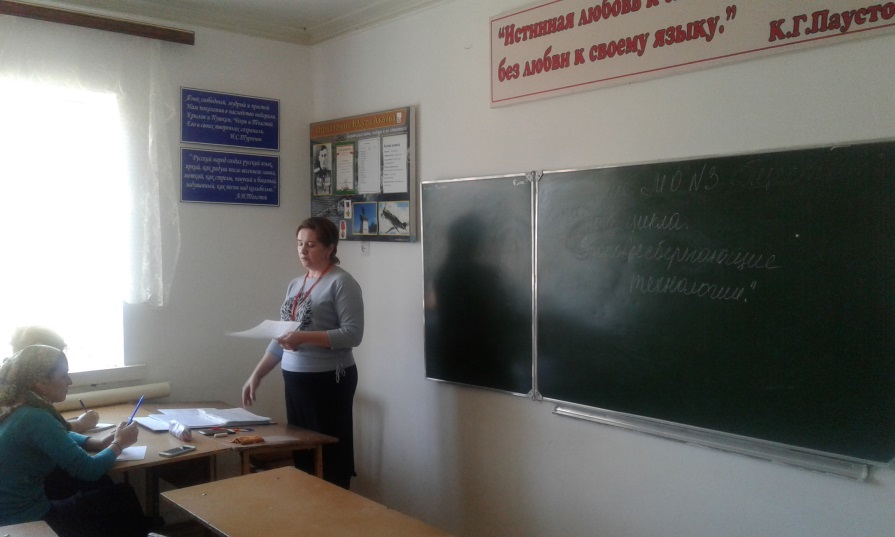 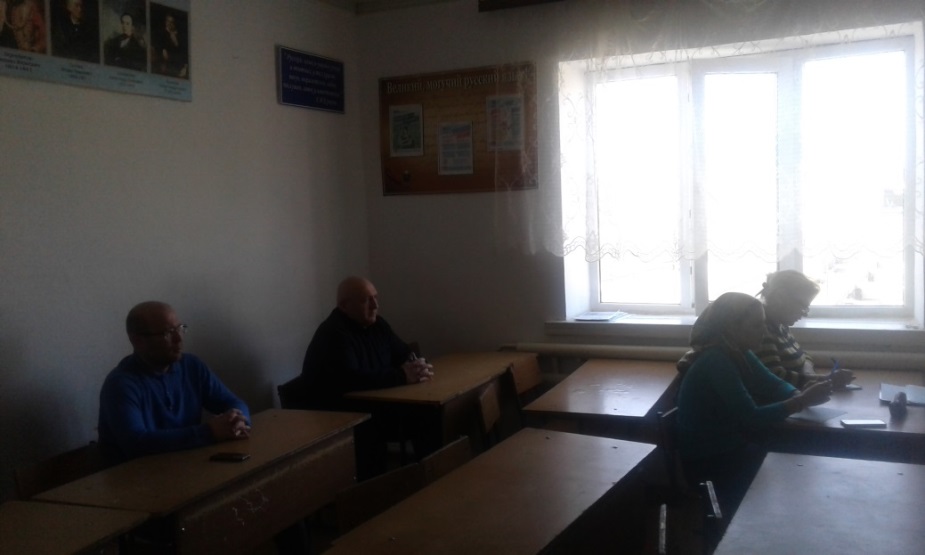 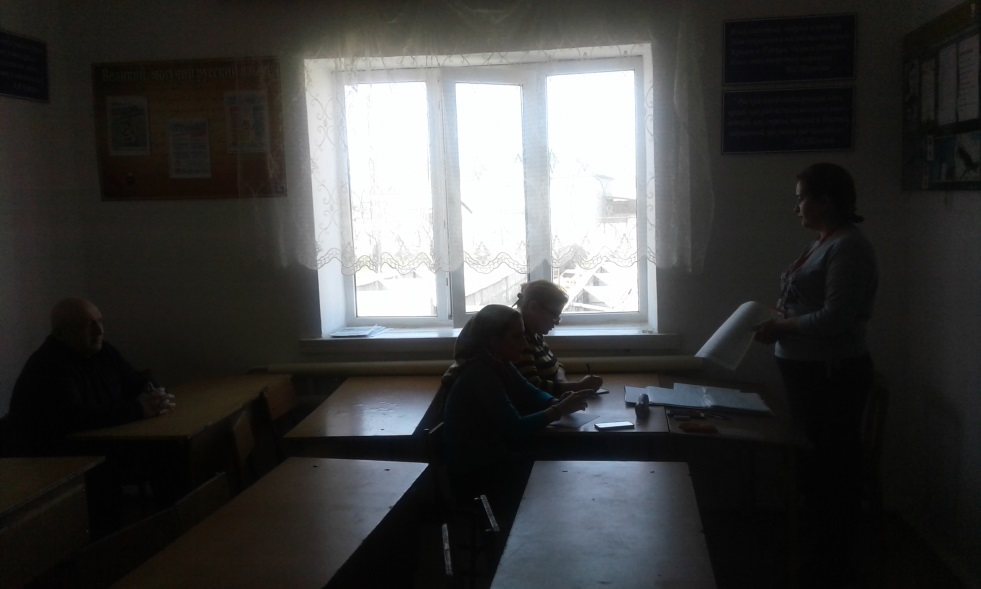 